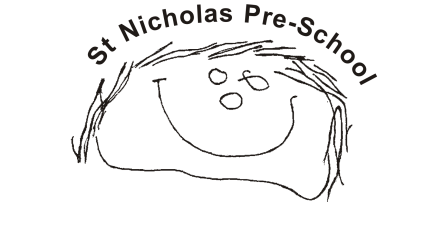 01	Health and safety procedures01.3	KitchenGeneral safetySliding doors to the kitchen are kept always closed.Children do not have unsupervised access to the kitchen. Children are not taken to the kitchen when snack and drink preparation is taking place.Staff do not normally take tea breaks in the kitchen unless there is no alternative, in which case, tea-breaks are not taken in the kitchen when food is being prepared.Wet spills are mopped immediately.A clearly marked and appropriately stocked First Aid box is kept in the kitchen.Cleanliness and hygieneStaff follow the recommended cleaning schedules in Safer Food Better Business (SFBB).Floors are washed down regularly.All work surfaces are washed regularly with anti-bacterial agent. Inside of cupboards are cleaned regularly.Cupboard doors and handles are cleaned regularly.Fridge and freezer doors are wiped down regularlyOvens/cooker tops are wiped down after use; ovens are fully cleaned monthly.Where possible all crockery and cutlery are air dried.Plates and cups are only put away when fully dry.Tea towels, if used, are used once. They are laundered daily.Any cleaning cloths used for surfaces are washed and replaced daily.There is a mop, bucket, broom, dustpan, and brush set aside for kitchen use only.Any repairs needed are recorded and reported to the manager. Chip pans are not used.Further guidanceSafer Food Better Business: Food safety management procedures and food hygiene regulations for small business: www.food.gov.uk/business-guidance/safer-food-better-business